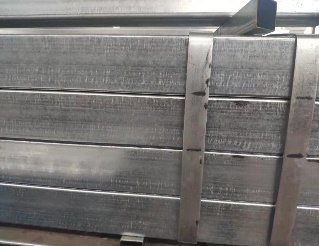 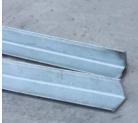 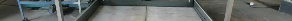 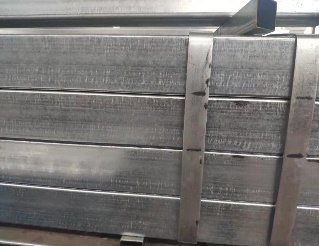 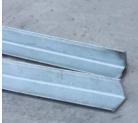 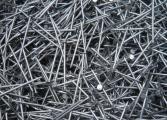 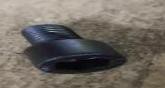 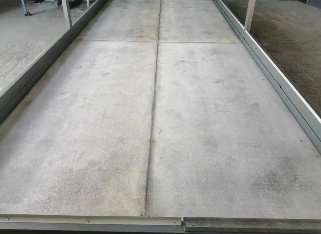 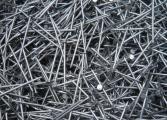 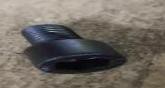 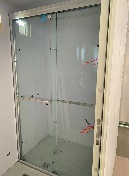 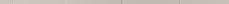 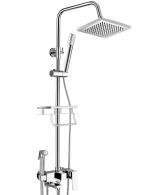 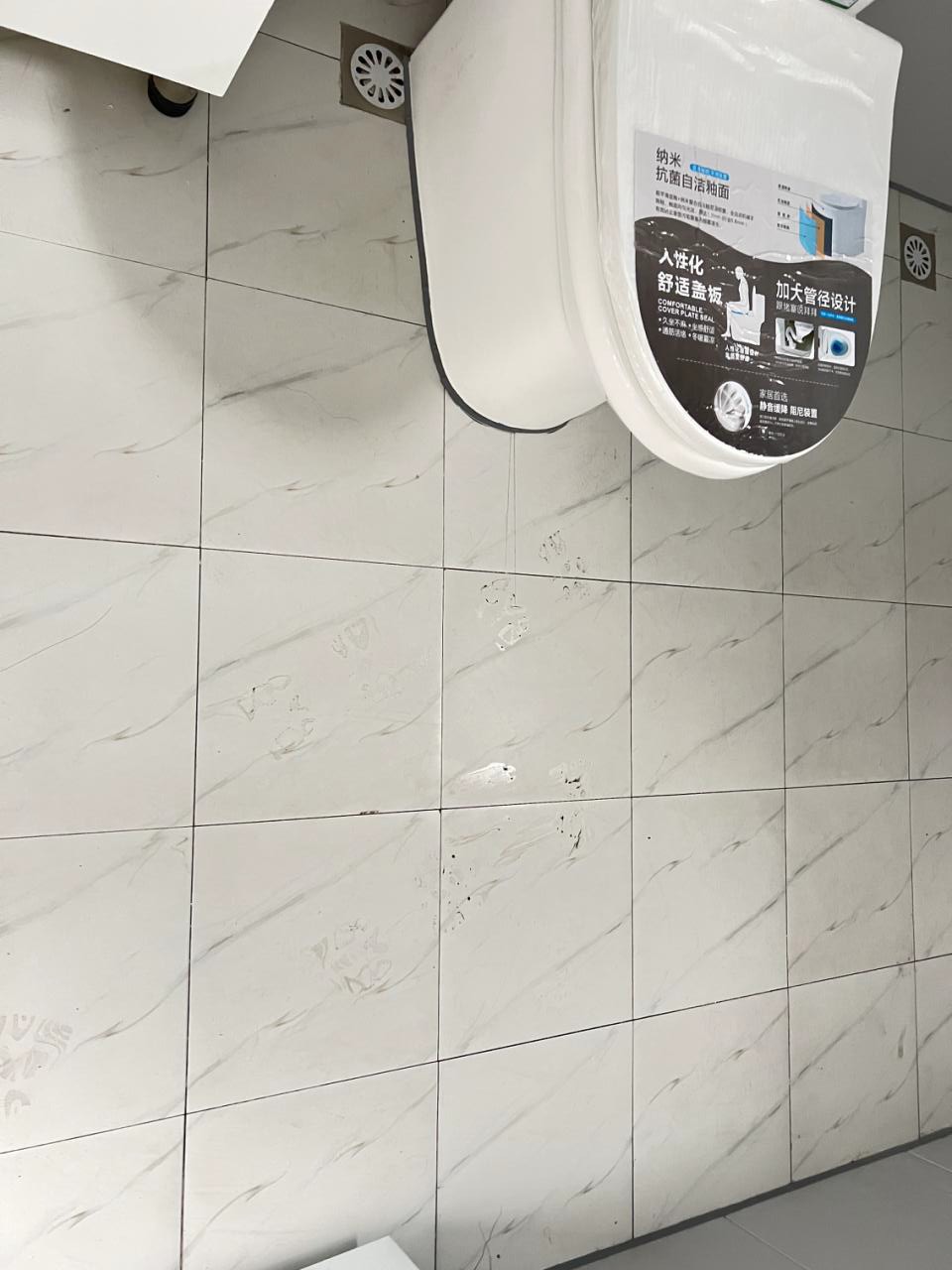 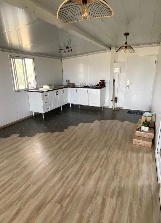 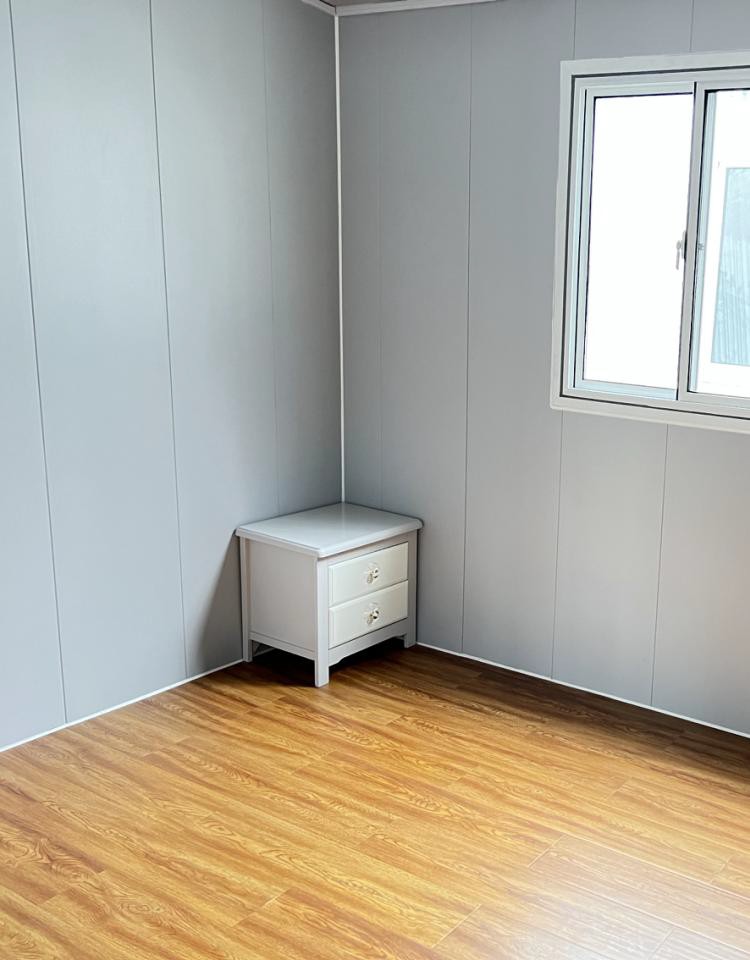 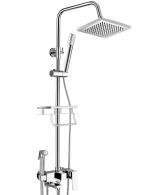 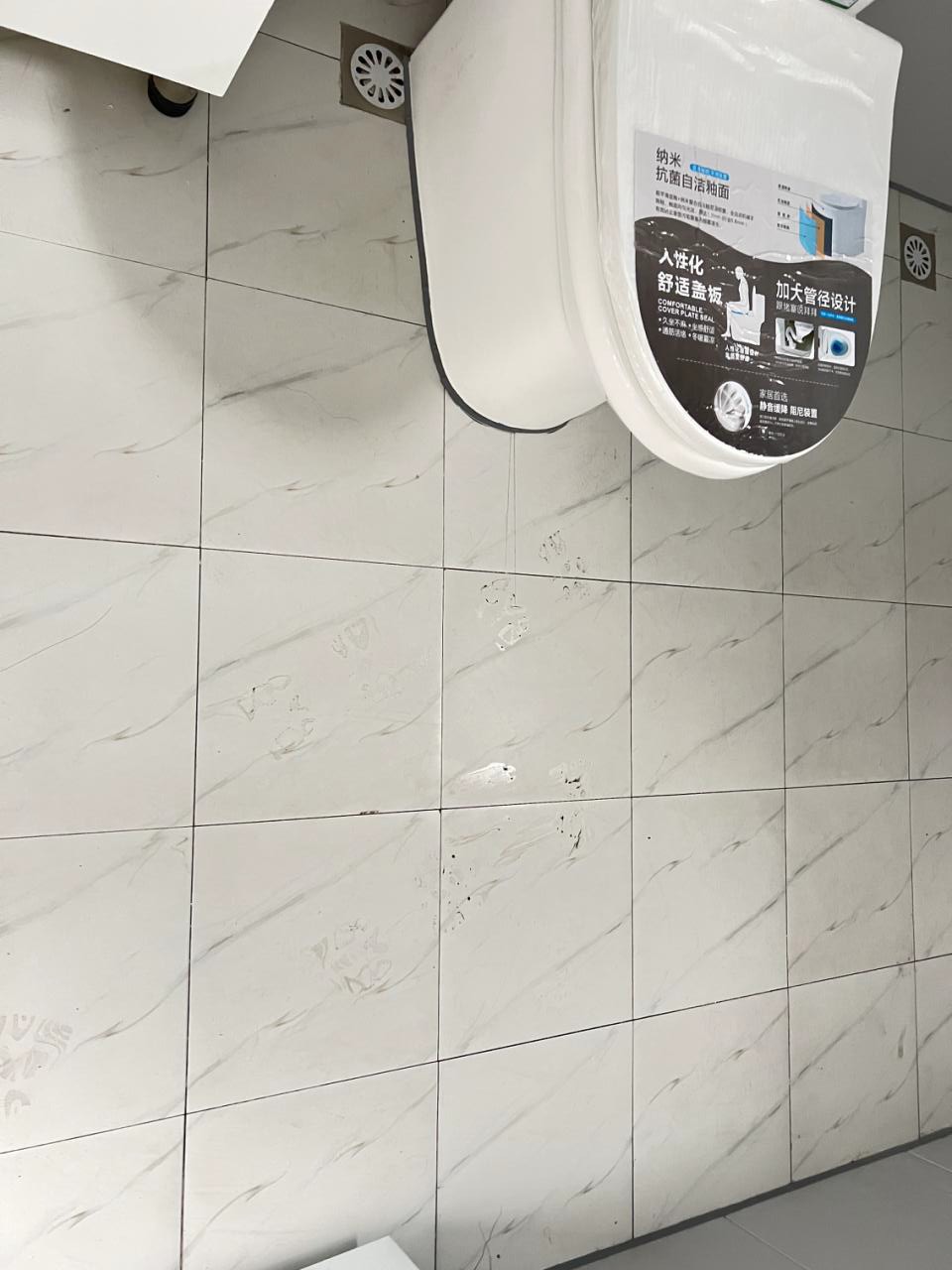 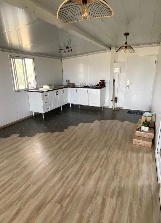 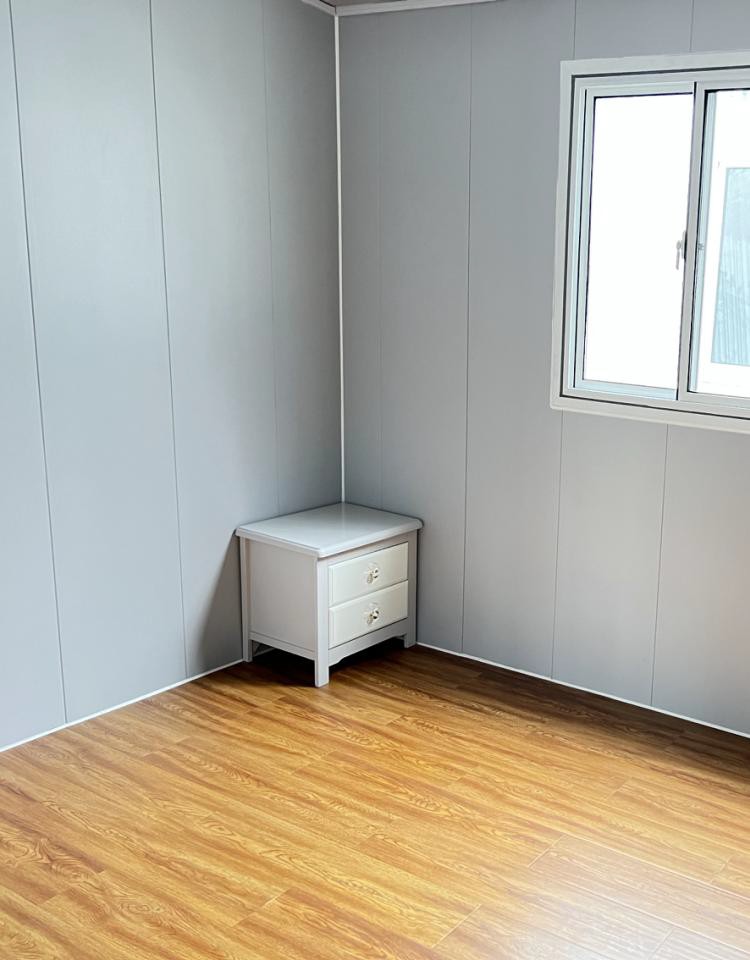 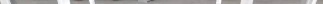 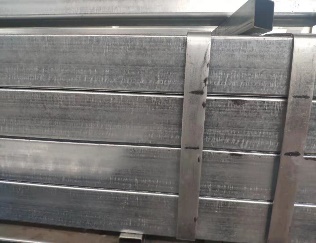 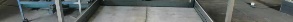 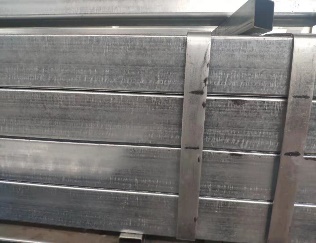 QUOTATION	SHEET	NO:NC20230426QUOTATION	SHEET	NO:NC20230426QUOTATION	SHEET	NO:NC20230426QUOTATION	SHEET	NO:NC20230426QUOTATION	SHEET	NO:NC20230426QUOTATION	SHEET	NO:NC20230426QUOTATION	SHEET	NO:NC20230426Project name: White  CabinProject name: White  CabinProject name: White  CabinProject name: White  CabinSize: Long 7000mm   Wide 2300mm	High 2550mmSize: Long 7000mm   Wide 2300mm	High 2550mmSize: Long 7000mm   Wide 2300mm	High 2550mmHS code:9406900090HS code:9406900090HS code:9406900090HS code:9406900090Date:2023-04-26Date:2023-04-26Date:2023-04-26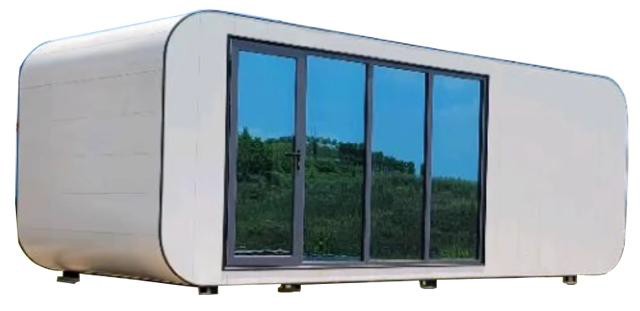 No.ItemSpecificationQuantityPictureUnit price（USD)Total(USD）1White Apple Cabin（WithoutElectrical Systems）7000*2300*2550mmempty inside without tempered glass2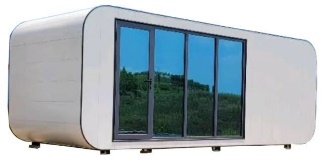 1160023200EXW Price: 23,200 USD (2 units)EXW Price: 23,200 USD (2 units)EXW Price: 23,200 USD (2 units)EXW Price: 23,200 USD (2 units)EXW Price: 23,200 USD (2 units)EXW Price: 23,200 USD (2 units)EXW Price: 23,200 USD (2 units)1150%TT down payment before production,50%TT balance payment before ship50%TT down payment before production,50%TT balance payment before ship50%TT down payment before production,50%TT balance payment before ship50%TT down payment before production,50%TT balance payment before ship50%TT down payment before production,50%TT balance payment before ship22Design drawings are for reference onlyDesign drawings are for reference onlyDesign drawings are for reference onlyDesign drawings are for reference onlyDesign drawings are for reference only33one 40HQ can load 1 unitone 40HQ can load 1 unitone 40HQ can load 1 unitone 40HQ can load 1 unitone 40HQ can load 1 unit44The price is only valid within 15 days.The price is only valid within 15 days.The price is only valid within 15 days.The price is only valid within 15 days.The price is only valid within 15 days.55within 30 working days after the receipt of down paymentwithin 30 working days after the receipt of down paymentwithin 30 working days after the receipt of down paymentwithin 30 working days after the receipt of down paymentwithin 30 working days after the receipt of down paymentMaterials for standard unit container houseMaterials for standard unit container houseMaterials for standard unit container houseMaterials for standard unit container houseMaterials for standard unit container houseNOItemsMaterialsDescriptionsImage1steel frameBottom Main Beam60x80x3 mm galvanized square tube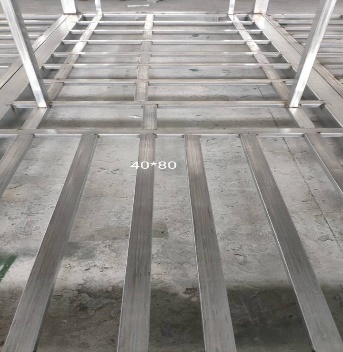 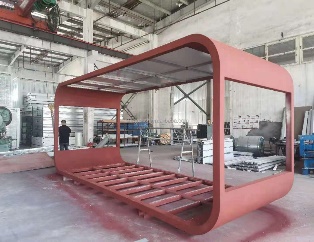 2steel frameBottom Cross Beam50x50x3 mm galvanized square tube3steel frameBottom connection beam80*40*2mm steel tube4steel frameColumn60x80x3mm galvanized square tubel5steel frameL type slot30*30mm 65*65mm galvanized steel6RoofExternalThickness of 0.5mm  Steel Plate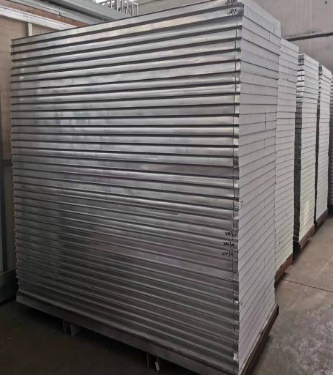 6RoofInsulation layerThickness of 50mm EPS sandwich panel Density 20kg/m³6RoofInteriorThickness of 0.5mm Steel Plate6RoofCeiling0.3 mm steel ceiling7Wall WaterproofExternal0.5 mm GI steel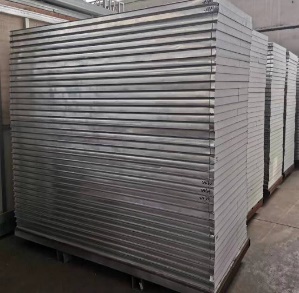 7Wall WaterproofInsulation layerThickness of 50mm EPS sandwich panel Density 20kg/m³7Wall WaterproofInterior0.5 mm GI steel8Floor WaterproofBase flooringThickness of 16mm waterproof（cement） BoardThickness of 16mm waterproof（cement） BoardAuxiliary partsAuxiliary partsAuxiliary partsAuxiliary partsAuxiliary partsAuxiliary parts1Decoration LinePVC decoration accessoriesfor ceiling edge,for ceiling edge,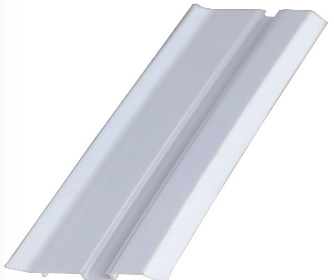 1Decoration LinePVC decoration accessoriesfor floor edge,for floor edge,1Decoration LinePVC decoration accessoriesfor roof joint cornerfor roof joint corner1Decoration LinePVC decoration accessoriesfor corner post,for corner post,2GlueBecause packing and transportation, Please use them yourselves after the installationBrand NewFull Sets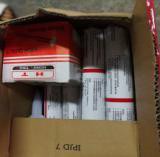 3ScrewBrand NewFlat head Drilling screw 4.8*38Flat head Drilling screw 4.8*38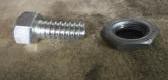 3ScrewBrand NewHexagonal drilling screw 5.5*65Hexagonal drilling screw 5.5*653ScrewBrand Newoutside hexagonal screw 12*20outside hexagonal screw 12*203ScrewBrand NewBlind nut 14Blind nut 14QUOTATION	SHEET	NO:vk20231116QUOTATION	SHEET	NO:vk20231116Project name: 2024 Space capsuleSize: Long 8800mm   Wide 2800mm	High 2500mmHS code:9406900090Date:2023-11-16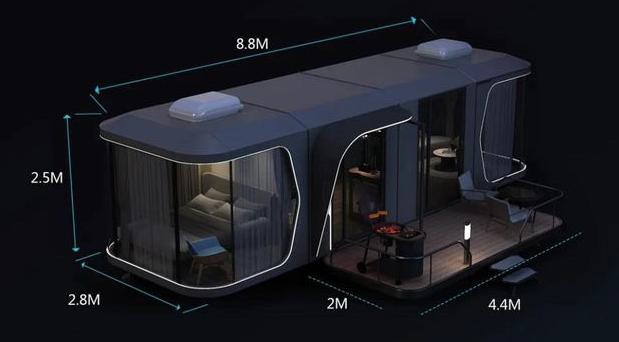 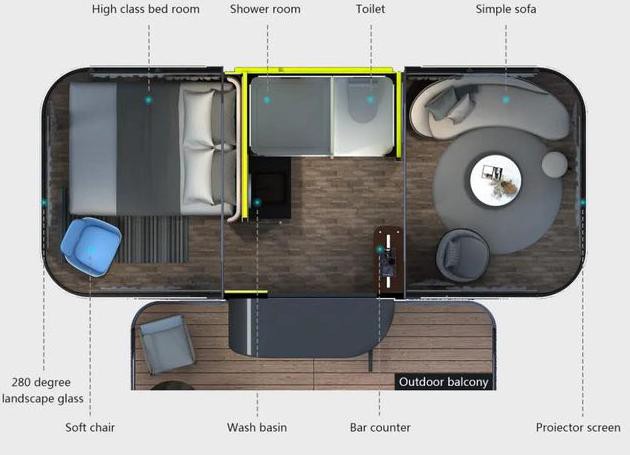 No.ItemSpecificationQuantityPictureUnit price（USD)Total(USD）1Space capsule (ElectricalSystems）8800*2800*2500mmempty inside1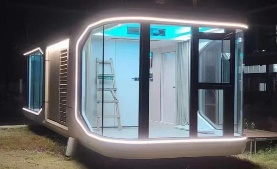 $37,250.00$37,250.002Wooden plastic terracegalvanized steel and wpc materials 2000mm*4400mm1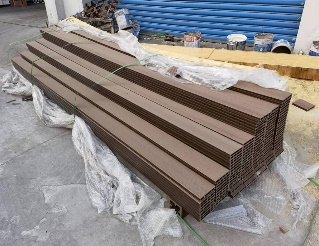 $700.00$700.003ToiletToilet, water mark certificated1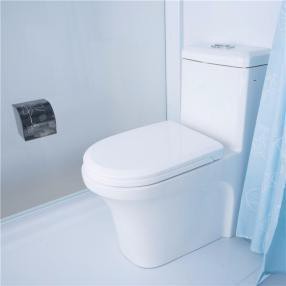 $110.00$110.004glass shower door1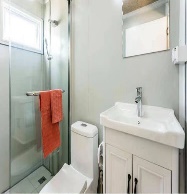 $450.00$450.005Shower roompartition wall1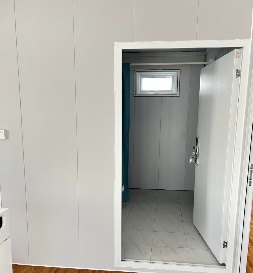 $110.00$110.006Shower roomWith shower nozzle cold&hot headtiles floor installed in advance1$420.00$420.007Shower roompre-installed water pipr1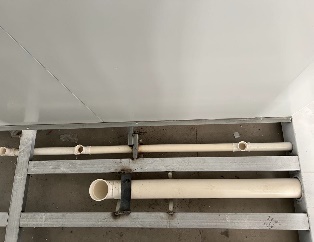 $110.00$110.008Hand basinwith mixer-tap1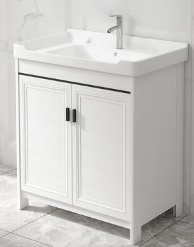 $110.00$110.009FloorLaminate Flooring（Two colors can be selected）1$320.00$320.001150%TT down payment before production,50%TT balance payment before ship50%TT down payment before production,50%TT balance payment before ship50%TT down payment before production,50%TT balance payment before ship50%TT down payment before production,50%TT balance payment before ship50%TT down payment before production,50%TT balance payment before ship22Design drawings are for reference onlyDesign drawings are for reference onlyDesign drawings are for reference onlyDesign drawings are for reference onlyDesign drawings are for reference only33The price is only valid within 15 days.The price is only valid within 15 days.The price is only valid within 15 days.The price is only valid within 15 days.The price is only valid within 15 days.44within 30 working days after the receipt of down paymentwithin 30 working days after the receipt of down paymentwithin 30 working days after the receipt of down paymentwithin 30 working days after the receipt of down paymentwithin 30 working days after the receipt of down paymentMaterials for standard unit container houseMaterials for standard unit container houseMaterials for standard unit container houseMaterials for standard unit container houseMaterials for standard unit container houseMaterials for standard unit container houseMaterials for standard unit container houseNOItemsMaterialsDescriptionsDescriptionsImageImage1steel frameBottom Main Beam60x80x3 mm galvanized square tube2steel frameBottom Cross Beam50x50x3 mm galvanized square tube3steel frameBottom connection beam80*40*2mm steel tube4steel frameColumn60x80x3mm galvanized square tubel5steel frameL type slot30*30mm 65*65mm galvanized steel6RoofExternalThickness of 0.5mm  Steel Plate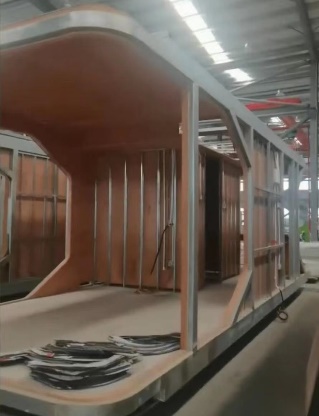 6RoofInsulation layerThickness of 50mm EPS sandwich panel Density 20kg/m³6RoofInteriorThickness of 0.5mm Steel Plate6RoofCeiling0.3 mm steel ceiling7Wall WaterproofExternal0.5 mm GI steel7Wall WaterproofInsulation layerThickness of 50mm EPS sandwich panel Density 20kg/m³7Wall WaterproofInterior0.5 mm GI steel8Floor WaterproofBase flooringThickness of 16mm waterproof（cement） Board+12mm laminated floorThickness of 16mm waterproof（cement） Board+12mm laminated floorAuxiliary partsAuxiliary partsAuxiliary partsAuxiliary partsAuxiliary partsAuxiliary parts1Decoration LinePVC decoration accessoriesfor ceiling edge,for ceiling edge,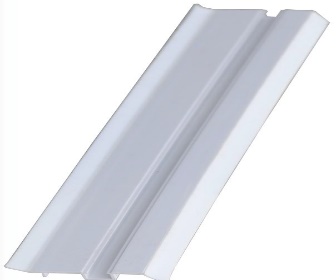 1Decoration LinePVC decoration accessoriesfor floor edge,for floor edge,1Decoration LinePVC decoration accessoriesfor roof joint cornerfor roof joint corner1Decoration LinePVC decoration accessoriesfor corner post,for corner post,2GlueBecause packing and transportation, Please use them yourselves after the installationBrand NewFull Sets3ScrewBrand NewFlat head Drilling screw 4.8*38Flat head Drilling screw 4.8*383ScrewBrand NewHexagonal drilling screw 5.5*65Hexagonal drilling screw 5.5*653ScrewBrand Newoutside hexagonal screw 12*20outside hexagonal screw 12*203ScrewBrand NewBlind nut 14Blind nut 14